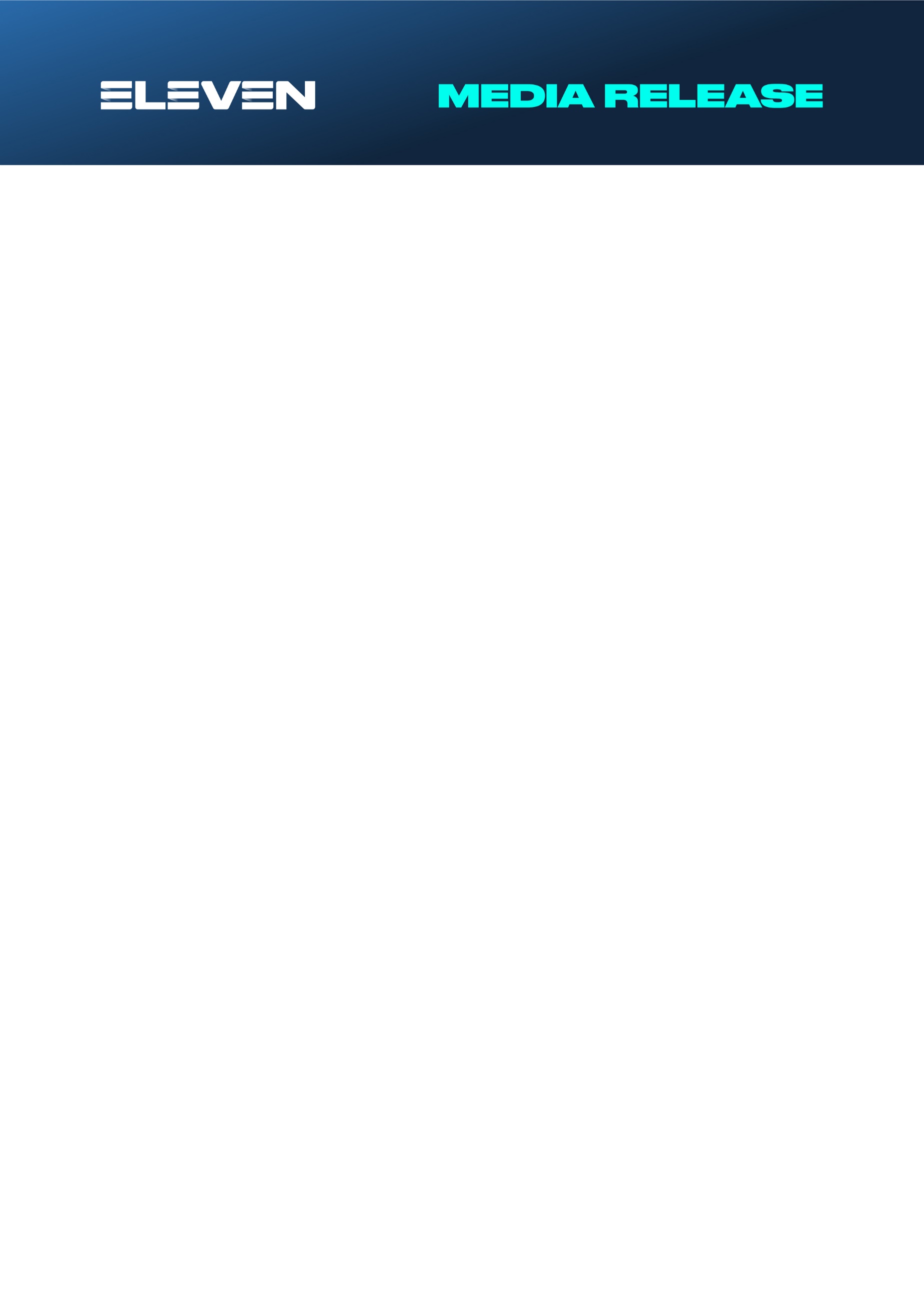 PARA DIVULGAÇÃO IMEDIATALisboa, 4 de dezembro de 2020Contacto: João Pereira de FariaPR & Communicationsjoao.faria@elevensports.comT. 925 400 881 Maratona de Valência com portugueses a tentar os Jogos Olímpicos é na ELEVENLisboa, 4 de dezembro de 2020 – Uma das últimas maratonas de 2020 vai decorrer este domingo, 6 de dezembro, em Valência – 40º Maratón Valencia Trinidad Alfonso EDP - com grande expectativa face à ausência de grandes competições durante o ano, em virtude da pandemia. Com cerca de 300 atletas de elite, incluindo cinco nomes nacionais, a maratona vai ter transmissão em direto no canal 1 da ELEVEN. No domingo vai decorrer a Maratona e a Meia-Maratona de Valência - 40º Maratón Valencia Trinidad Alfonso EDP -  em simultâneo, com os atletas portugueses Sara Moreira, Rui Pinto e Nuno Lopes a darem o máximo para garantir presença nos Jogos Olímpicos de Tóquio no verão de 2021, e as atletas já qualificadas Carla Salomé e Sara Catarina Ribeiro a lutarem pela melhoria dos seus tempos,  2:24.47 e 2:26.39 respetivamente.Às 7h00 (hora de Portugal Continental), será dada a partida junto à Ponte de Monteolivete para a Meia-Maratona, e 30 minutos depois será dada a partida para a Maratona, que se realizará em duas voltas num circuito de 21 quilómetros de distância e vai reunir cerca de 300 atletas de elite.A Maratona e a Meia-Maratona de Valência serão transmitidas este Domingo, dia 6 de Dezembro, a partir das 7h00, em direto no canal 1 da ELEVEN.#ByTheFans #ForTheFans #RunningELEVENFIMNota aos EditoresSobre a ELEVEN:A ELEVEN é um distribuidor premiado de conteúdos desportivos, que apresenta as melhores competições nacionais e internacionais e os melhores programas de entretenimento, totalmente dedicados aos fãs de todo o mundo. A crescer globalmente, com um conhecimento profundo sobre os fãs em cada país, a ELEVEN está a desafiar a forma como o desporto em direto é apresentado.A ELEVEN oferece por ano milhares de horas de conteúdos desportivos Premium EM DIRETO a milhões de subscritores em todo o mundo, em Portugal, na Bélgica, Itália, Luxemburgo, Polónia, Japão, Mianmar e Taiwan. A ELEVEN detém os direitos de transmissão de algumas das mais conceituadas ligas desportivas mundiais como a UEFA Champions League, LaLiga Santander, Bundesliga, Ligue1 Uber Eats, Jupiler Pro League, English Football League Championship, Scottish Premiership, F1, F2, F3, Porsche SuperCup, NFL, ATP250, Liga Endesa, e muito mais.A abordagem da ELEVEN garante que os fãs estão sempre envolvidos, on-air, online e nas redes sociais. A plataforma OTT da ELEVEN está no centro da sua estratégia a longo prazo, oferecendo aos fãs uma experiência flexível através de todos os seus dispositivos. A ELEVEN oferece cobertura de desportos Premium em direto, em idiomas locais, complementada com notícias, análises abrangentes junto ao relvado e em estúdio, conteúdos digitais e programação local. Os serviços da ELEVEN estão disponíveis 24 horas por dia, sete dias por semana, em multi-ecrã, Full HD ou 4K e são produzidos localmente de acordo com os mais altos padrões internacionais.Website: www.elevensports.ptFacebook: ElevenSportsPortugalTwitter: @ ElevenSports_PTInstagram: @ elevensportsptLinkedIn: ELEVEN PORTUGALPodcasts: Apple Podcasts, Castbox, Google Podcasts, SoundCloud, SpotifyYouTube: Eleven Sports PortugalTwitch: Eleven Sports Portugal 